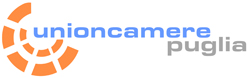 										A: OPERATORI INTERESSATI    										     LORO SEDI OGGETTO: BERLINO – FRUIT LOGISTICA – 9/11 Febbraio 2022.Gentile Imprenditore,la Regione Puglia - Dipartimento Agricoltura, Sviluppo Rurale e Ambientale - e Unioncamere Puglia, nell’ambito dell’accordo di collaborazione in atto, organizzano la prossima edizione di “FRUIT LOGISTICA”, che si svolgerà a Berlino dal 9 all’11 febbraio 2022, l’appuntamento internazionale più importante per la presentazione dei prodotti ortofrutticoli freschi.Come per le passate edizioni, il suddetto Assessorato regionale e Unioncamere Puglia, nel quadro delle attività di promozione e valorizzazione dei prodotti enogastronomici ed agro-alimentari pugliesi, parteciperanno alla rassegna con uno spazio dedicato nel Padiglione 4.2, che ospiterà le aziende pugliesi interessate. Considerato che la Regione Puglia contribuirà con un importo pari al 35% del costo totale della partecipazione, la quota a carico di ciascuna azienda sarà pari a euro 5.200,00+IVA (anziché 7.900+iva), comprensiva di allestimento e arredamento di uno stand, di un ripostiglio comune, nonché del trasporto ed assicurazione merci (limitato a quantitativi che saranno successivamente comunicati) dal punto di raccolta in Italia agli stand; sono compresi i costi relativi alle procedure logistiche, l’inserimento nel Catalogo Ufficiale, l’interpretariato generale. Restano escluse dalla suddetta quota le spese di viaggio, vitto e alloggio del rappresentante aziendale, le spese relative all’eventuale rientro in Italia della merce esposta nel corso della Fiera e le spese di assicurazione supplementari non rientranti in quelle già coperte dalla scrivente.Il contributo regionale sulla spesa relativa all’area preallestita è alternativo e non cumulabile con eventuale altro finanziamento richiesto ed ottenuto per le stesse spese.Si ricorda che la partecipazione delle piccole e medie imprese agricole si configura come “aiuto di Stato” disciplinato dal Regolamento UE n. 1408/2013, mentre la partecipazione delle altre imprese è da considerarsi Aiuto di Stato in “regime de minimis”, come previsto dal Regolamento UE n. 1407/2013.La rassegna è dedicata alla presentazione delle produzioni ortofrutticole; pertanto, la partecipazione è riservata esclusivamente alle aziende produttrici in regola con la tipologia ammessa dall’Ente organizzatore.Si invitano le aziende interessate a partecipare alla manifestazione a trasmettere a Unioncamere Puglia la domanda di ammissione allegata alla seguente mail di posta certificata: fiere.unioncamerepuglia@legalmail.it  entro e non oltre il 20 settembre 2021. L’accoglimento delle domande di partecipazione avverrà, come previsto dal suddetto accordo di cooperazione, dando priorità alle aziende concessionarie del Marchio collettivo “Prodotti di Qualità” e tenendo, altresì conto del criterio della rappresentatività territoriale prescritto dal Regolamento per la partecipazione alle fiere di Unioncamere Puglia.Si resta a disposizione per ulteriori informazioni e si porgono distinti saluti.           IL SEGRETARIO GENERALE                                                                                                 		        (Dott.Luigi Triggiani)DOMANDA DI AMMISSIONEDa inviare via mail a:  fiere.unioncamerepuglia@legalmail.itENTRO E NON OLTRE IL 20 SETTEMBRE 2021  Il/La Sottoscritto/a _____________________________ in qualità di _________________________________________(Cognome e nome)dell’Azienda (Ragione Sociale) ______________________________________________________________________Denominazione (*)________________________________________________________________________________Forma Giuridica (*)________________________________________________________________________________Via/n°_________________________________Cap/Città_____________________________ Pr __________________Telefono n._________________________________Fax__________________________________________________Referente fiera _________________________________________ cell. ______________________________________Email: _______________________________________ sito web ___________________________________________Pec destinatario per fatturazione elettronica (*)___________________________________________________________Codice destinatario  per fatturazione elettronica (*) _______________________________________________________N. iscrizione Camera di Commercio (REA): _____________________________________________________________P.IVA (*)__________________________   Produzione  _____________________________________________________________________________________Esatta dicitura da porre sul frontalino (*)_________________________________________________________________CHIEDE di partecipare alla manifestazione FRUIT LOGISTICA - Berlino – 9/11 febbraio 2022A tal fine, PRENDE ATTO ed ACCETTA le condizioni stabilite dalla nota informativa trasmessa dall’Unione, impegnandosi a corrispondere la relativa quota di partecipazione come segue:50% a ricevimento della comunicazione di accettazione della Domanda di Ammissione,Quota restante da versare a richiesta della scrivente Unione;DICHIARA che nel triennio precedente non ha superato la soglia prevista in tema di aiuti di stato e contributi concessi in regime “de minimis” (Reg.CE n. 1407/2013).PRENDE ATTO, infine, di quanto segue:Qualora l’azienda che ha inviato istanza di partecipazione accettata disdica la stessa prima dell’assegnazione dello stand, sarà trattenuto il 50% della quota di partecipazione a titolo di penale. Oltre il suddetto termine, nel caso di impossibilità di sostituzione, l’azienda verserà l’intera quota di partecipazione.Ai sensi e per gli effetti della Lg. D.Lgs. nr 196/2003 sulla Tutela dei dati personali, si autorizza espressamente Unioncamere Puglia a trattare elettronicamente e a conservare i dati contenuti nella presente domanda. I dati in oggetto saranno utilizzati esclusivamente per i fini istituzionali dell’Ente e per gli scopi specifici legati all’iniziativa in parola. Per ottenere la cancellazione o l’aggiornamento dei suddetti dati si invita a contattare lo scrivente ufficio.Data_________________	                                                                                             __________________________																						                          Il Legale Rappresentante																								    Timbro e Firma